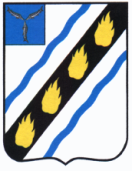 АДМИНИСТРАЦИЯ
СОВЕТСКОГО МУНИЦИПАЛЬНОГО РАЙОНА САРАТОВСКОЙ ОБЛАСТИПОСТАНОВЛЕНИЕот 30.09.2020 №529р.п.СтепноеО внесении изменений в постановление администрации Советского муниципального районаот 31.12.2010 № 122В соответствии с Федеральным законом Российской Федерации от 23.11.2009 № 261-ФЗ «Об энергосбережении и о повышении энергетической эффективности и о внесении изменений в отдельные законодательные акты Российской Федерации», постановлением администрации Советского муниципального района Саратовской области от 21.06.2017 № 328 «Об утверждении Порядка принятия решений о разработке, формировании, реализации и оценки эффективности муниципальных программ Советского муниципального района, Степновского муниципального образования», руководствуясь Уставом Советского муниципального района, администрация Советского муниципального района ПОСТАНОВЛЯЕТ:Внести в постановлениеадминистрации Советского муниципального района от 31.12.2010 № 122 «Об утверждении муниципальной программы «Энергосбережение и повышение энергетической эффективности в образовательных учреждениях Советского муниципального района на период до 2022 года»(с изменениями от 29.01.2014 № 69, от 04.03.2015 №220,от 07.04.2015 №284, от 15.05.2015 №417, от 18.06.2015 №485, от 09.10.2015№736, от 28.12.2015 № 1011, от 31.12.2015 № 1038, от 17.06.2016 №292,от13.07.2016 №656, от 29.08.2016 №744, от 19.12.2016 №1013, от 23.12.2016 №1029, от 30.12.2016 №1059, от 27.03.2017 №163, от 19.06.2017 №322, от 28.07.2017 №385, от 26.10.2017 №611, от 06.02.2018 №61, от 07.05.2018№241, от 17.07.2018 № 353, от 25.07.2018 № 371, от 28.12.2018 № 848,от 21.01.2019 № 22, от 31.01.2019 № 45, от 05.04.2019 № 186, от 30.04.2019№ 240, от 07.06.2019 № 300, от 01.07.2019 № 359, от02.08.2019 № 445,от 06.09.2019 № 542, от 07.10.2019 № 637, от 15.11.2019 № 749, от 30.12.2019 № 855, от 28.01.2020 № 39, от 10.03.2020 № 113, от 22.04.2020 № 201, от 08.07.2020 № 347)изменения в раздел 1, 6, 9 приложения №1 к муниципальной Программе (прилагается).2. Настоящее постановление вступает в силу со дня официального опубликования в установленном порядке.Глава Советскогомуниципального района                                С.В. ПименовОвтина Т.А. 5-02-41